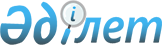 О внесении изменений в решение Кобдинского районного маслихата от 28 декабря 2022 года № 276 "Об утверждении бюджета Кобдинского сельского округа на 2023-2025 годы"Решение Кобдинского районного маслихата Актюбинской области от 3 мая 2023 года № 21
      РЕШИЛ:
      1. Внести в решение Кобдинского районного маслихата "Об утверждении бюджета Кобдинского сельского округа 2023-2025 годы" от 28 декабря 2022 года № 276 (зарегистрированное в Реестре государственной регистрации нормативных правовых актов под № 177081) следующие изменения:
      Утвердить бюджет Кобдинского сельского округа на 2023-2025 годы согласно приложениям 1, 2 и 3 соответственно, в том числе на 2023 год в следующих объемах:
      1) доходы – 502222,0 тысяч тенге, в том числе:
      налоговые поступления – 15900 тысяч тенге;
      неналоговые поступления - 0 тенге;
      поступления от продажи основного капитала - 0 тенге;
      поступления трансфертов – 486322,0 тысяч тенге;
      2) затраты – 511642,3 тысяч тенге;
      3) чистое бюджетное кредитование – 0 тенге, в том числе:
      бюджетные кредиты - 0 тенге;
      погашение бюджетных кредитов - 0 тенге;
      4) сальдо по операциям с финансовыми активами – 0 тенге, в том числе:
      приобретение финансовых активов - 0 тенге;
      поступления от продажи финансовых активов государства - 0 тенге;
      5) дефицит (профицит) бюджета - 0 тенге;
      6) финансирование дефицита (использование профицита) бюджета – 0 тенге, в том числе:
      поступление займов - 0 тенге;
      погашение займов - 0 тенге;
      используемые остатки бюджетных средств – 9420,3 тенге.
      2. Приложения указанному решению изложить в новой редакции согласно приложениям 1, 2, 3 к настоящему решению.
      3. Настоящее решение вводится в действие с 1 января 2023 года. Бюджет Кобдинского сельского округа на 2023 год
					© 2012. РГП на ПХВ «Институт законодательства и правовой информации Республики Казахстан» Министерства юстиции Республики Казахстан
				
      Председатель Кобдинского районного маслихата 

Ж. Ергалиев
Приложение к решению 
Кобдинского районного 
маслихата от 3 мая 2023 года 
№ 21Приложение 1 к решению 
Кобдинского районного 
маслихата от 28 декабря 2022 
года № 276
Категория
Категория
Категория
Категория
Сумма, тысяч тенге
Класс
Класс
Класс
Сумма, тысяч тенге
Подкласс
Подкласс
Сумма, тысяч тенге
Наименование
Сумма, тысяч тенге
1
2
3
4
5
І. Доходы
502222,0
1
Налоговые поступления
15900
04
Налоги на собственность
11500
1
Налоги на имущество
1400
3
Земельный налог
600
4
Налог на транспортные средства
9500
05
Внутренние налоги на товары, работы и услуги
290
3
Поступления за использование природных и других ресурсов
290
3
Поступления от продажи основного капитала
110
03
Продажа земли и нематериальных активов
110
1
Продажа земли
110
4
Поступления трансфертов
486332,0
02
Трансферты из вышестоящих органов государственного управления
486332,0
3
Трансферты из районного (города областного значения) бюджета
486332,0
Функциональная группа
Функциональная группа
Функциональная группа
Функциональная группа
Функциональная группа
Сумма (тысяч тенге)
Функциональная подгруппа
Функциональная подгруппа
Функциональная подгруппа
Функциональная подгруппа
Сумма (тысяч тенге)
Администратор бюджетных программ
Администратор бюджетных программ
Администратор бюджетных программ
Сумма (тысяч тенге)
Программа
Программа
Сумма (тысяч тенге)
Наименование
Сумма (тысяч тенге)
1
2
3
4
5
6
II. Затраты
511642,3
01
Государственные услуги общего характера
85593,4
1
Представительные, исполнительные и другие органы, выполняющие общие функции государственного управления
85593,4
124
Аппарат акима города районного значения, села, поселка, сельского округа
85593,4
001
Услуги по обеспечению деятельности акима города районного значения, села, поселка, сельского округа
57942,0
022
Капитальные расходы государственного органа
27651,4
07
Жилищно-коммунальное хозяйство
48815,0
2
Коммунальное хозяйство
1273,0
124
Аппарат акима города районного значения, села, поселка, сельского округа
1273,0
014
Организация водоснабжения населенных пунктов
1273,0
3
Благоустройство населенных пунктов
47542,0
124
Аппарат акима города районного значения, села, поселка, сельского округа
47542,0
008
Освещение улиц в населенных пунктах
21979,0
009
Обеспечение санитарии населенных пунктов
1500,0
011
Благоустройство и озеленение населенных пунктов
24063,0
12
Транспорт и коммуникации
66170,4
1
Автомобильный транспорт
66170,4
124
Аппарат акима города районного значения, села, поселка, сельского округа
66170,4
012
Строительство и реконструкция автомобильных дорог в городах районного значения, селах, поселках, сельских округах
17239,3
013
Обеспечение функционирования автомобильных дорог в городах районного значения, поселках, селах, сельских округах
33000,0
13
Другие
311057,0
9
Другие
311057,0
124
Аппарат акима города районного значения, села, поселка, сельского округа
311057,0
040
Реализация мероприятий для решения вопросов обустройства населенных пунктов в реализацию мер по содействию экономическому развитию регионов в рамках Государственной программы развития регионов до 2025 года
101265,0
058
Развитие социальной и инженерной инфраструктуры в сельских населенных пунктах в рамках проекта "Ауыл-Ел бесігі" за счет целевого трансферта из национального фонда республики казахстан
209792,0
15
Трансферты
6,5
1
Трансферты
6,5
III. Чистое бюджетное кредитование
0
Бюджетные кредиты
0
IV. Сальдо по операциям с финансовыми активами
0
Приобретение финансовых активов
0
V. Дефицит бюджета
0
VI. Финансирование дефицита бюджета
0
Функциональная группа
Функциональная группа
Функциональная группа
Функциональная группа
Функциональная группа
Сумма (тысяч тенге)
Функциональная подгруппа
Функциональная подгруппа
Функциональная подгруппа
Функциональная подгруппа
Сумма (тысяч тенге)
Администратор бюджетных программ
Администратор бюджетных программ
Администратор бюджетных программ
Сумма (тысяч тенге)
Программа
Программа
Сумма (тысяч тенге)
Наименование
Сумма (тысяч тенге)
1
2
3
4
5
6
8
Используемые остатки бюджетных средств
9420,3
01
Остатки бюджетных средств
9420,3
1
Свободные остатки бюджетных средств
9420,3
01
Свободные остатки бюджетных средств
9420,3